2020-2021 Registration FormPlayers Address (incl. PO Box): __________________________________________________________  Home Phone#:    __________________________________________________________          Primary Email address: ____________________________________________________ Mother’s Name/cell#: _______________________	_______Father’s Name/cell#: ________________________________	 COACHING: If interested in coaching, please check here:  Respect in Sport Parent Program: A parent or guardian has completed the RIS parent program for your players to be rostered to a team. Information is available if you have not completed the program. Please initial to acknowledge you have read and understand the above:  ______ By signing this form you agree you to abide by NMHA Player/Spectator Code of Conduct (available on website) and as members of the Norwich Minor Hockey Association will abide by both the NMHA’s as well as OMHA’s Code of Conduct.  Signature: _______________________________________________ LAST NAMEFIRST NAMEDOBGOALIE* if appliesRep tryout $80/teamFEESTOTAL OWING for all players Fundraising Fee Raffle tickets to sell to be purchased after registration do not include now Raffle tickets to sell to be purchased after registration do not include now Raffle tickets to sell to be purchased after registration do not include now Raffle tickets to sell to be purchased after registration do not include now$50	Payment by:	CASH    ETRANSFER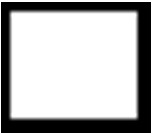 	Payment by:	CASH    ETRANSFERCHEQUE 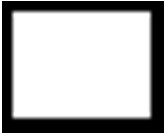 2020-2021 Registration FEES2020-2021 Registration FEES	Payment by:	CASH    ETRANSFER	Payment by:	CASH    ETRANSFERCHEQUE Early Bird*before July 30thNovice $600Atom-Midget $650REG/POST Dated AMOUNTCHQ#Introductory Program$320#1) To qualify for early bird, first cheque MUST be paid by July 30th- min. 25% of total$1st time player (age 7+)$420#1) To qualify for early bird, first cheque MUST be paid by July 30th- min. 25% of total$Goalie (Novice-Midget)$250#1) To qualify for early bird, first cheque MUST be paid by July 30th- min. 25% of total$Novice $725*After July 30th#2)$Atom-Midget$775 *After July 30th#3)$Rep Try Out Fee$80 per team#3)$Volunteer Fee$200#4)$IP/Tyke/First time to HockeyChild’s birth certificate MUST be sent with registrationTOTAL:$Rep try out for: Ice time      To try out for rep   Family Discount: First two players= regular priceEach additional player is ½ price (Applied to lowest reg. fee)Rep try out for: Ice time      To try out for rep   Family Discount: First two players= regular priceEach additional player is ½ price (Applied to lowest reg. fee)VOLUNTEER FEE: (6 hrs)*post dated to Apr.1st $200 (separate cheq.)Rep try out for: Ice time      To try out for rep   Family Discount: First two players= regular priceEach additional player is ½ price (Applied to lowest reg. fee)Rep try out for: Ice time      To try out for rep   Family Discount: First two players= regular priceEach additional player is ½ price (Applied to lowest reg. fee)